				Rakennustuotteen erillishyväksyntä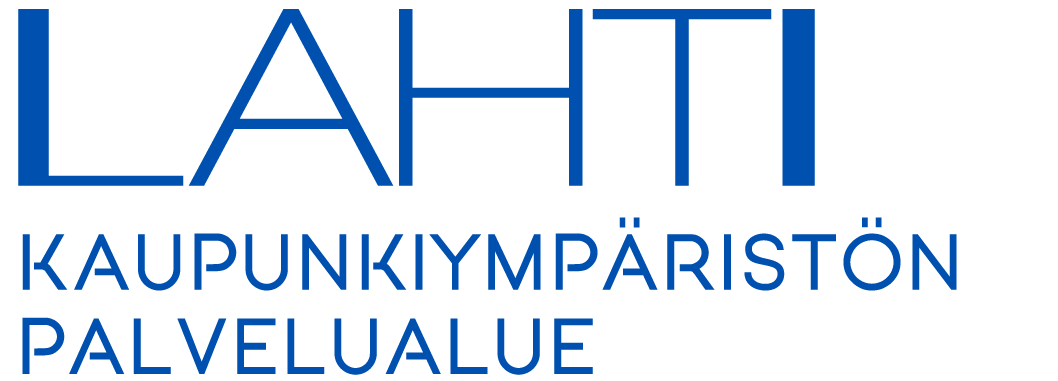 				hakemus/päätösRakennusvalvontaPäätökseen saa hakea muutosta oikaisumenettelylläRakennustuotteen erillishyväksynnästä peritään voimassa olevan rakennusvalvontataksan mukainen maksu.OIKAISUVAATIMUSOHJETähän päätökseen ei saa hakea muutosta valittamalla.Rakennusvalvonnan viranhaltijan päätökseen tyytymättömällä on oikeus saada asia rakennus- ja ympäristölupalautakunnan käsiteltäväksi. Tämä oikeus on sillä, johon päätös on kohdistettu tai jonka oikeuteen, velvollisuuteen tai etuun päätös välittömästi vaikuttaa (asianosainen).Viranomainen, jolle oikaisuvaatimus tehdään, osoite ja postiosoite:Lahden kaupunkiRakennus- ja ympäristölupalautakuntaAskonkatu 215100 LAHTIAukioloaika: arkisin klo 9.00 - 15.00.Puh. 050 398 5362Sähköposti: asiakaspalvelu.rakennusvalvonta@lahti.fiOikaisuvaatimusaika on 14 päivää päätöksen tiedoksisaamisesta tiedoksisaantipäivää lukuun ottamatta. Asianosaisen katsotaan saaneen päätöksestä tiedon seitsemän päivän kuluttua kirjeen lähettämisestä, jollei muuta näytetä.Oikaisuvaatimus tehdään kirjallisesti. Oikaisuvaatimuskirjelmässä, joka osoitetaan rakennus- ja ympäristölupalautakunnalle, on ilmoitettava1) päätös, johon haetaan muutosta,2) miltä kohdin päätökseen haetaan muutosta ja mitä muutoksia siihen vaaditaan tehtäväksi, sekä3) perusteet, joilla muutosta vaaditaan.Oikaisuvaatimuskirjelmässä on ilmoitettava vaatimuksen tekijän nimi ja kotikunta. Jos oikaisuvaatimuksen tekijän puhevaltaa käyttää hänen laillinen edustajansa tai asiamiehensä tai jos oikaisuvaatimuksen laatijana on joku muu henkilö, valituskirjelmässä on ilmoitettava myös tämän nimi ja kotikunta. Edelleen oikaisuvaatimuskirjelmässä on ilmoitettava postiosoite ja puhelinnumero, joihin asiaa koskevat ilmoitukset voidaan toimittaa. Oikaisuvaatimus on allekirjoitettava.Oikaisuvaatimukseen on liitettävä1) päätös, joka halutaan rakennus- ja ympäristölupalautakunnan käsiteltäväksi, alkuperäisenä tai jäljennöksenä, sekä2) asiakirjat, joihin vaatimuksen tueksi vedotaan, jollei niitä ole jo aikaisemmin toimitettu viranomaisille.Asiamiehen on liitettävä oikaisuvaatimuskirjelmään valtakirja. (HLL 21 §)Oikaisuvaatimus on toimitettava rakennus- ja ympäristölupalautakunnalle oikaisuvaatimuksen tekemiselle varatun ajan kuluessa ennen sen viimeisen päivän virka-ajan päättymistä. Jos oikaisuvaatimuksen tekemiselle varatun ajan viimeinen päivä on pyhäpäivä, itsenäisyyspäivä, vapunpäivä, joulu- tai juhannusaatto tai arkilauantai, saa valitusasiakirjat toimittaa ensimmäisenä sen jälkeisenä arkipäivänä. Omalla vastuulla oikaisuvaatimuksen voi lähettää postitse tai lähetin välityksellä. Postiin oikaisuvaatimusasiakirjat on jätettävä niin ajoissa, että ne ehtivät perille valitusajan viimeisenä päivänä ennen viraston aukioloajan päättymistä.Lomakkeen voi palauttaa liitteineen myös sähköpostiosoitteella asiakas-palvelu.rakennusvalvonta@lahti.fi (ei henkilökunnan henkilökohtaisiin sähköposteihin) tai postitse osoitteella: Askonkatu 2, 15100 LahtiSaapumispvmLupatunnus1Rakennus-paikkaKiinteistötunnus (esim.000-000-000-0000-0000)Rakennuspaikan osoiteRakennuspaikan osoiteRakennuspaikan osoiteRakennuspaikan osoiteRakennuspaikan osoite2Rakennus-hankkeeseenryhtyvä(rakennuspaikan haltija tai rakennuttaja)NimiNimiNimiNimiNimiNimi2Rakennus-hankkeeseenryhtyvä(rakennuspaikan haltija tai rakennuttaja)SähköpostiosoiteSähköpostiosoiteSähköpostiosoiteSähköpostiosoitePuhelin virka-aikanaPuhelin virka-aikana3Rakennustuote4Poikkeukset säännöksistä ja määräyksistäperusteluineen5Liitteet	Sijaintipiirustus	Tyyppihyväksyntäpäätös	Valmistuspiirustus	Sijaintipiirustus	Tyyppihyväksyntäpäätös	Valmistuspiirustus	Palotekninen lausunto	Palotekninen lausunto	Palotekninen lausunto	Palotekninen lausunto6Lisätietoja7Hyväksyntä-päätöksen laskutusosoiteNimiNimiNimiHenkilötunnus/y-tunnus laskutusta vartenHenkilötunnus/y-tunnus laskutusta vartenHenkilötunnus/y-tunnus laskutusta varten7Hyväksyntä-päätöksen laskutusosoiteOsoiteOsoiteOsoiteYhteystiedotYhteystiedotYhteystiedot8Rakennus-hankkeeseen ryhtyvän allekirjoitusPäiväysPäiväysPäiväysPäiväysPäiväysPäiväys9Pääsuunnittelijan allekirjoitusPäiväysPäiväysPäiväysPäiväysPäiväysPäiväysVIRANOMAINEN TÄYTTÄÄVIRANOMAINEN TÄYTTÄÄVIRANOMAINEN TÄYTTÄÄVIRANOMAINEN TÄYTTÄÄVIRANOMAINEN TÄYTTÄÄVIRANOMAINEN TÄYTTÄÄVIRANOMAINEN TÄYTTÄÄ10Päätös ja allekirjoitus	Hyväksyn hakemuksen	Hylkään hakemuksen	Hyväksyn hakemuksen	Hylkään hakemuksen	Hyväksyn hakemuksen	Hylkään hakemuksen	Hyväksyn hakemuksen	Hylkään hakemuksen	Hyväksyn hakemuksen	Hylkään hakemuksen